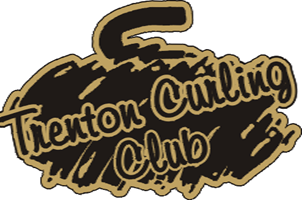 	  MIXED SKINSPIEL          18TH Annual         TRENTON CURLING CLUB	March 8, 9, 10, 2024   TEAM ENTRY FEE $280.00Meals and snacks provided throughout the weekendContact Bill Russell 613 475 4756 or trentoncurling@hotmail.com
SEND ENTRY WITH PAYMENT NO LATER THAN FEBRUARY 28th , 2023.  Cheque made out to the Trenton Curling Club or call the club or email for Visa Mastercard or e transfer.Trenton Curling Club 293 King Street, Trenton, ON K8V 3X4 613 392 5244 or email trentoncurling@hotmail.comSkips Name __________________________    Phone ___________________Email: _______________________________Club: ________________________________First Draw Preference  Friday  7PM_______   9PM _______